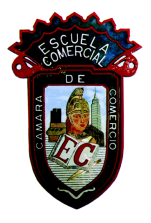 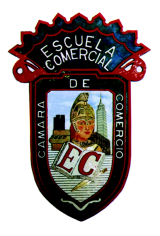 TRABAJOS A REALIZAR. 2DA PARTEDebido a lo sucedido en la CDMX se solicita a los alumnos de Licenciatura, mismos que se 
encuentran cursando la materia de Matemáticas Financieras dar solución a los siguientes ejercicios.Los trabajos adjuntos se estarán considerando dentro de la primer y segunda evaluación. Las preguntas a realizar y el trabajo especial se deberán entregar a mano vía correo ya sea por foto o 
escáner para validación a más tardar el miércoles 04 / 10 / 2017 de igual forma deberá ser entregado el día 
en que se reanuden las clases.1.- Que es el interés simple?2.- Mencione las variables del interés.3.- Que es el interés compuesto?4.- Cual es la diferencia entre interés simple e interés compuesto?5.- Que es el Descuento simple?Se solicita a los alumnos realizar un trabajo especial de amortización de deuda, es decir investigar un ejemplo
real para amortizar una deuda ya sea por adquirir un vehículo, solicitar un crédito o bien solicitar una casa.El motivo de este trabajo es para que el alumno observe como disminuye parcialmente la deuda con el paso del tiempo y observar la tasa que se maneja en una institución.MATERIA:  
Matemáticas financieras / 300 - AFECHA: Octubre / 2017   PROFESOR:  ENRIQUE LÓPEZ